Green Business School Eco-Talk <zhunissova@dku.kz>15 апреля 2021, 10:04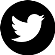 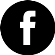 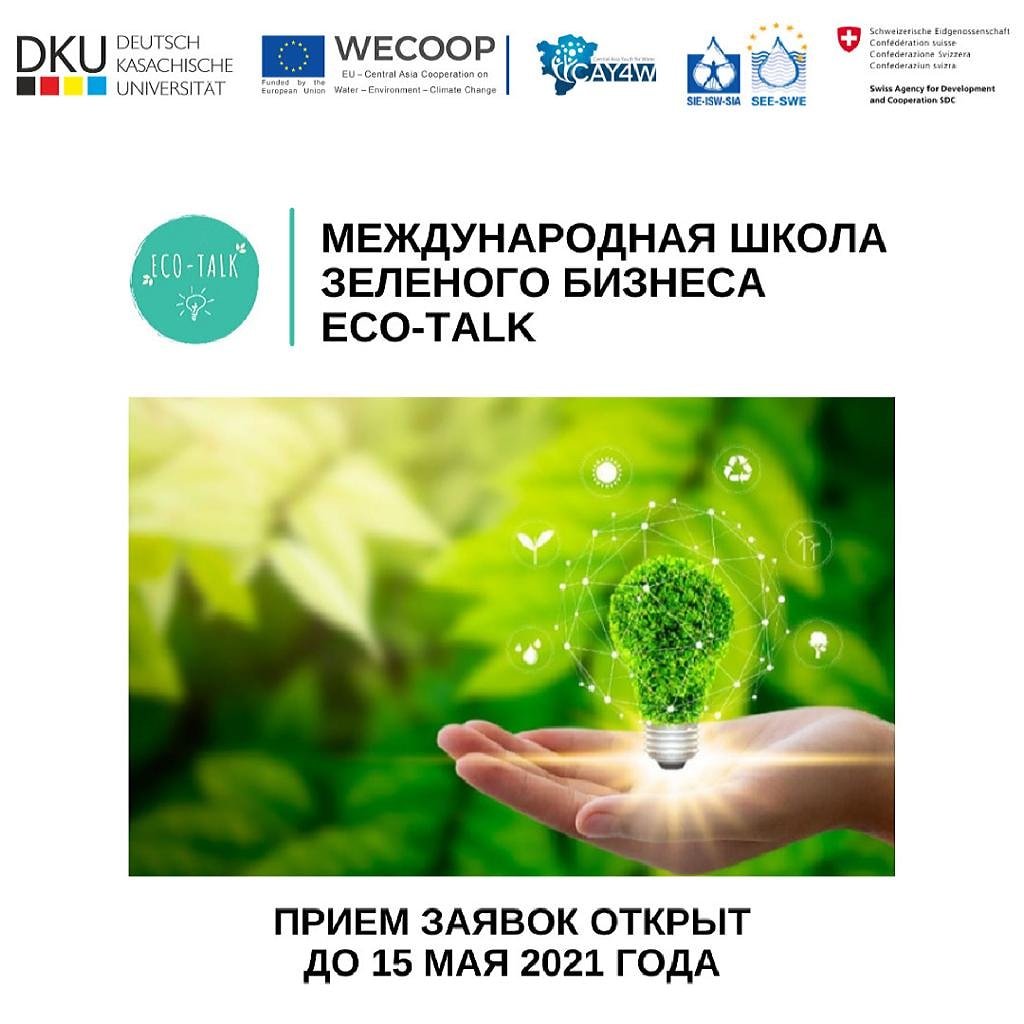 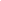 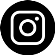 